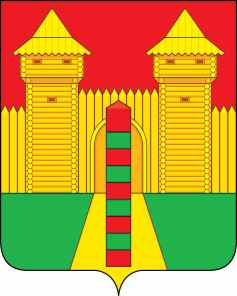 АДМИНИСТРАЦИЯ  МУНИЦИПАЛЬНОГО  ОБРАЗОВАНИЯ «ШУМЯЧСКИЙ  РАЙОН» СМОЛЕНСКОЙ  ОБЛАСТИРАСПОРЯЖЕНИЕот 30.10.2023г. № 297-р        п. ШумячиВ соответствии с Положением об Общественном совете муниципального образования «Шумячский район» Смоленской области, утвержденным решением Шумячского районного Совета депутатов от 26.12.2019г. №961. Утвердить одну треть состава Общественного совета муниципального образования «Шумячский район» Смоленской области в следующем составе:2. Разместить настоящее распоряжение на официальном сайте муниципального образования Шумячский район» Смоленской области в сети «Интернет».3. Настоящее распоряжение вступает в силу со дня его подписания.Глава муниципального образования «Шумячский район» Смоленской области                                        А.Н. Васильев  Об утверждении одной трети состава Общественного совета муниципального образования «Шумячский район» Смоленской областиСтепановаТатьяна Андреевна- член Шумячского  районного Совета женщин; КравцоваНадежда Евгеньевна- член первичной организации ветеранов государственной гражданской и муниципальной службы в Шумячском районе.